Honolulu Rock-a Roll-aMoon Mullican 1956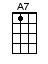 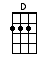 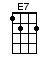 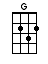 < SINGING NOTE:  A >< START SLOW >INTRO:  / 1 2 / 1[D] If [G] you could cast your [G] eyesOn the [D] isle of para-[D]dise< A TEMPO >[D] [E7] You'd be surprised to see [E7]What's [E7] happened to Waiki-[A7] kiThey do the [D] Honolulu rock-a roll-a, Honolulu rock-a roll-a[G] Come and see them all a-[D]rockin' awayOn the [A7] beach at Waiki-[D]kiYou'll love the [D] Honolulu rock-a roll-a, Honolulu rock-a roll-a[G] Hula hula girls a-[D]swayin' away'Neath the [A7] palm trees by the [D] seaYou'll see them [G] swing (their little grass skirts)They love to [D] swing (their little grass skirts)Be sure to [E7] bring along a ukulele, to serenade your [A7] loveWhen you do the [D] Honolulu rock-a roll-a, Honolulu rock-a roll-a[G] Say hi in Ha-[D]waii for me when you [A7] get to Waiki-[D]kiINSTRUMENTAL:You'll see them [G] swing (their little grass [G] skirts)They love to [D] swing (their little grass [D] skirts)Be sure to [E7] bring along a uku-[E7]lele, to [E7] serenade your [A7] loveWhen you do the [D] Honolulu rock-a [D] roll-a, [D] Honolulu rock-a [D] roll-a[G] Say hi in Ha-[D]waii for me when you [A7] get to Waiki-[D] kiThey do the [D] Honolulu rock-a roll-a, Honolulu rock-a roll-a[G] Come and see them all a-[D]rockin' awayOn the [A7] beach at Waiki-[D]kiYou'll love the [D] Honolulu rock-a roll-a, Honolulu rock-a roll-a[G] Hula hula girls a-[D]swayin' away'Neath the [A7] palm trees by the [D] seaYou'll see them [G] swing (their little grass skirts)They love to [D] swing (their little grass skirts)Be sure to [E7] bring along a ukulele to serenade your [A7] loveWhen you do the [D] Honolulu rock-a roll-a, Honolulu rock-a roll-a[G] Say hi in Ha-[D]waii for me when you [A7] get to Waiki-[D]kiWhen you [A7] get to Waiki-[D]ki When you [A7] get to Waiki-[D]ki [A7] [D]www.bytownukulele.ca